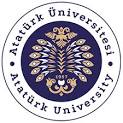                                                                                 T.C                                             ATATÜRK ÜNİVERSİTESİ  TOPLUMSAL DUYARLILIK PROJELERİ UYGULAMA VE ARAŞTIRMA MERKEZİ                                              SONUÇ RAPORU                       Proje Adı : DOĞAYA KARŞI                        Proje kodu : d7337c39-2190-4844-0460-8b0621549ea2                       Proje danışmanı : Naime Sultan Tuğrul                       Proje yürütücüsü: Naime Sultan Tuğrul                      Gurup üyeleri                                Naime sultan Tuğrul                                Derya özel                                Ahmet sayğı                                Eyüp oran                                Rabia aslan                                                    HAZİRAN 2022                                                      ERZURUMÖzet …………………………………………………………………………….. 3Giriş ……………………………………………………………………………..3Etkinlik …………………………………………………………………………4Sonuclar……………………………………………………………………….4Proje uyulamsina ait görseler……………………………………….5                                            ÖZETBu proje kapsamında ilk olarak insanları geri dönüşüm, doğayı koruma ve hayvan sevgisi gibi konularda bilinçlendirmek . Bu sebeple etkinliği düzenleyeceğimiz horosan Kemaleddin ilk okuluna ziyaretimizi gerçekleştirip çocukları bu konularda bilinçlendirip etkinlikleri düzenleyip çeşitli hediyeler verdik. Bunun yanında etkinlik için hazırladığımız  projeleri teslim ettik . Ayrıca çocukların konuyla ilgili soruları cevaplayıp  etkinlik tamamlanmıştır .Bu proje Atatürk Üniversitesi Toplumsal Duyarlılık Projeleri tarafından desteklenmıstır.Anahtar Kelimeler:geri dönüşüm , doğayı koruma.toplumsal duyarlılık, çevre,etkinlik                                             GİRİŞGeçmişten günümüze kadar insanlar bilinçsiz bir şekilde doğayı tahrip edip ve hayvanları acımasızca katletmekte  . Bu nedenle doğa ve içerisinde yaşamını sürdüren hayvanlar yok olmakta . Bizde bu durumun önüne geçmek için Atatürk üniversitesi öğrencileri olarak "doğaya karşı"projesi ile üniversitemizde toplumsal duyarlılık oluşturma ihtiyacı duyduk.Bu projeyle doğayı tahrip etmenin ve hayvanlara zarar verilmesinin önüne geçmek istedik .Umuyoruz ki bu projeyle bir nebze olsun doğayı ve hayvanları korumuş oluruz.                                                         3                                       ETKİNLİKARAŞTIRMANIN YAPILDIĞI YER VE ZAMAN: Erzurum \horosan Kemalettin ilk okulu 22 haziran 2023KULLANILAN VE DAĞITIM YAPILAN MALZEMELER :ip,reçel,kuş yemi,okula hediye edilecek dönüşüm kutuları (metal ,cam, kağıt, plastik,pil atık kutuları)PROJENİN UYGULANIŞI: Projeyi yürütmekte olan Atatürk üniversitesi öğrencileri olarak gerekli izinler alınıp okula ziyaretimizi  gerçekleştirdik . Çeşitli etkinlikler düzenledi konuyla ilgili sunumlar yapıldı sunumda merak edilen sorular cevaplandi . öğrenciler için hazırlanan hediyeler de öğrencilere teslim edildi. Ayrıca toplumsal farkındalık oluşturacak   geri dönüşüm kutuları da okula teslim edilip okulun çeşitleri yerlerine bırakıldı.Bu amcala hem toplumsal farkındalık oluşturduk hemde doğaya ve hayvanları karşı öğrencileri bilinçlendirmiş olduk .                                         SONUÇProjemiz kapsaminda belirlenen yerlere ziyaretler gerçeklestirilmis .Doğa ve hayvanlarla ilgili öğrenciler bilinçlendirilmiştir . Ayrıca öğrencilere vermek için hazırlanılan hediyeler de öğrencilere hediye edilmiştir. Toplumsal farkındalık oluşturmak amacıyla yapılan geri dönüşüm kutuları ve çeşitli materyaller gerekli yerlere bırakılmış ve teslim edilmiştir. Doğaya ve hayvanlara karşı bilinçlendirmek için sunumlar yapılıp sohpetler edildi konuyla ilgili merak edilen sorular cevaplandı. Projemizi destekleyerek engelli bireyleri ve toplumun diger üyeleri için çok önemli bir aktivite ortami sagladigindan dolay Atatürk Üniversitesi Toplumsal Duyarlilik Projeleri uygulama ve merkezine teşekkür ederiz.                                                               4PROJE UYGULAMASINA AİT GÖRSELLER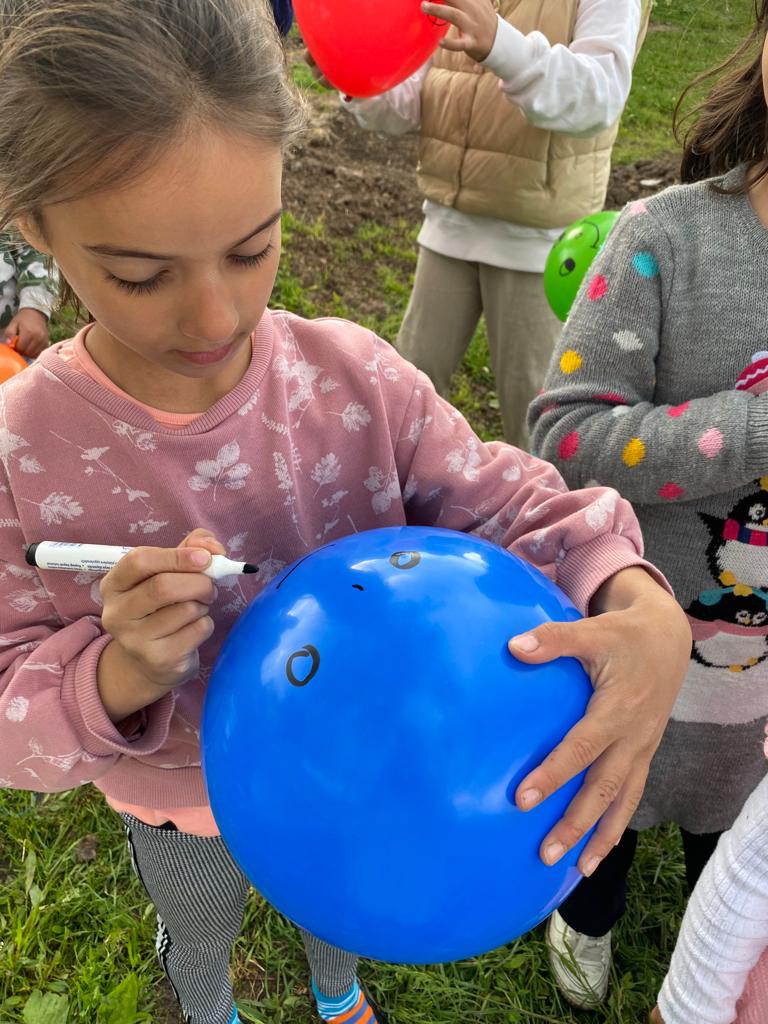 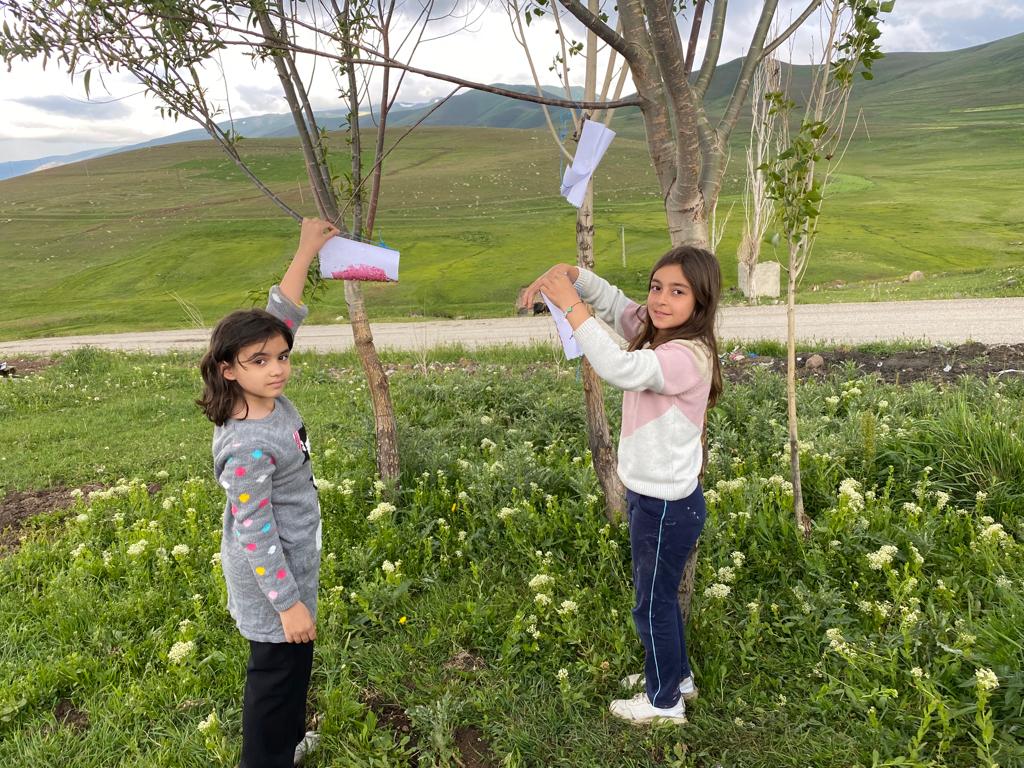 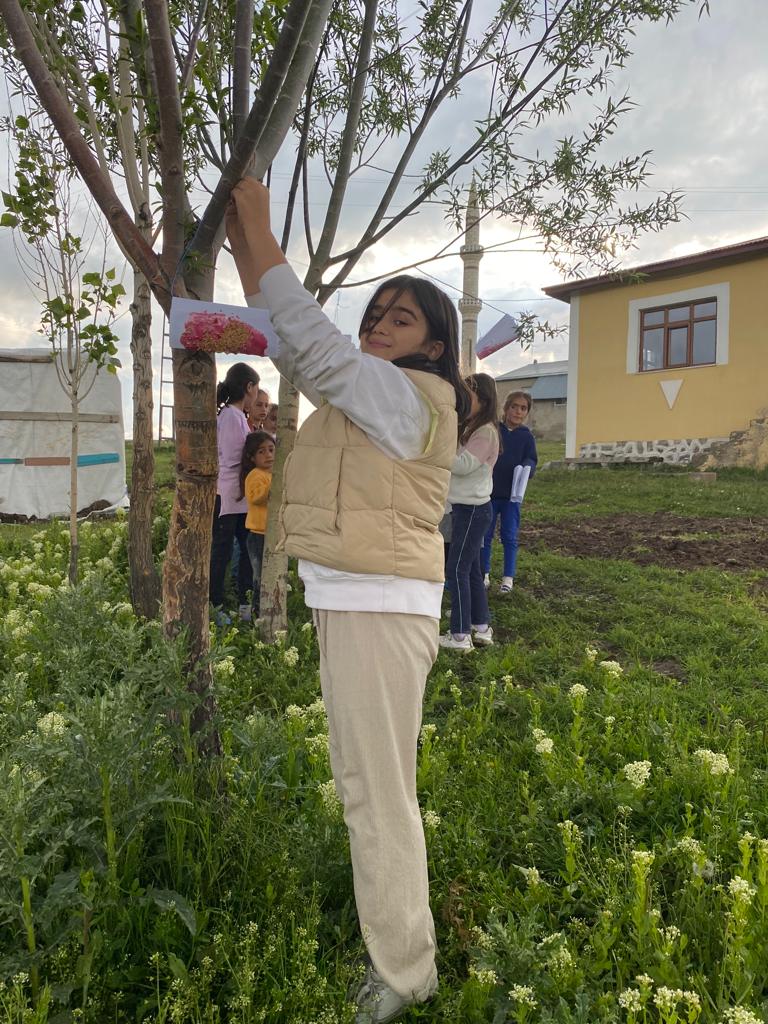 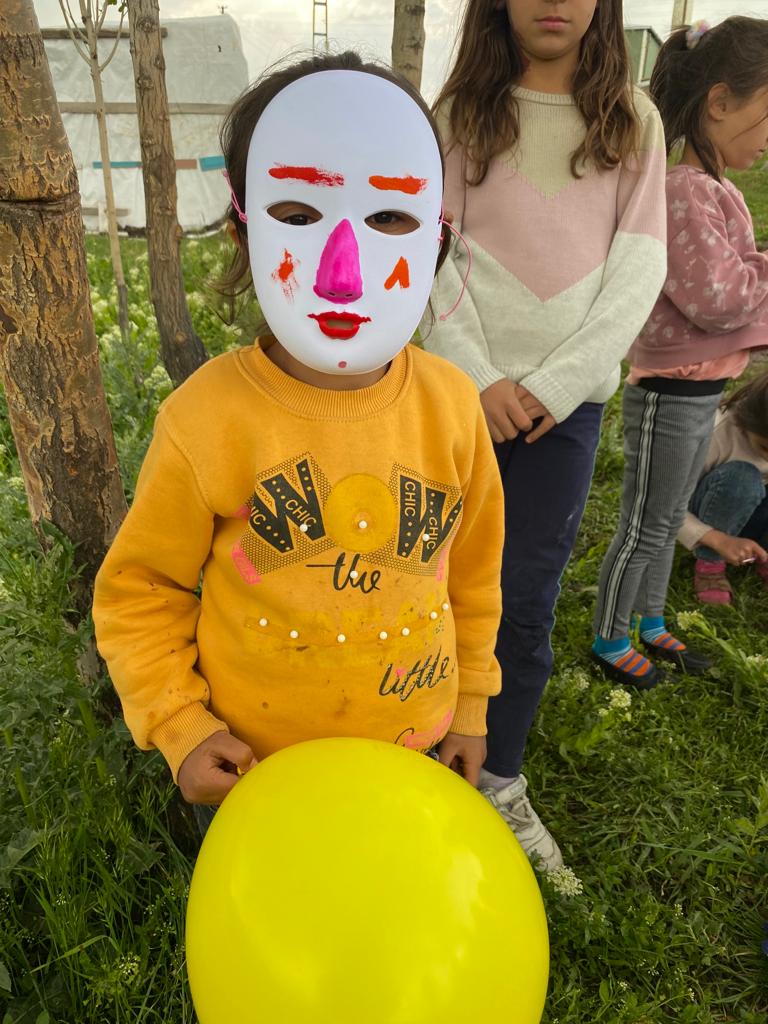 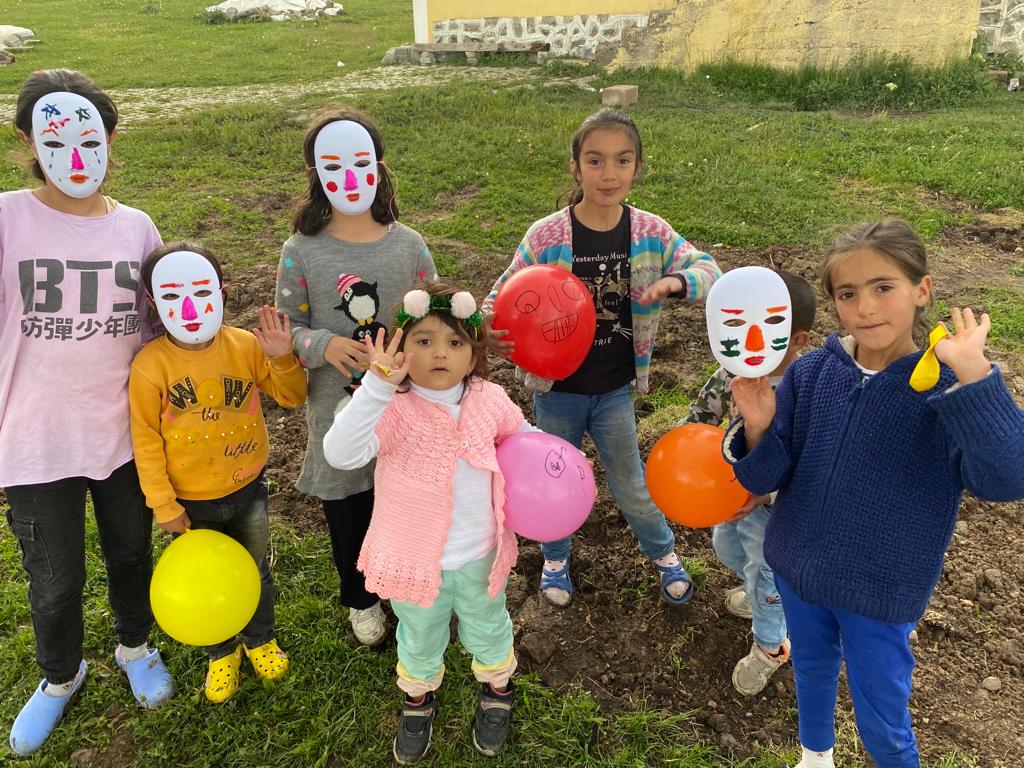 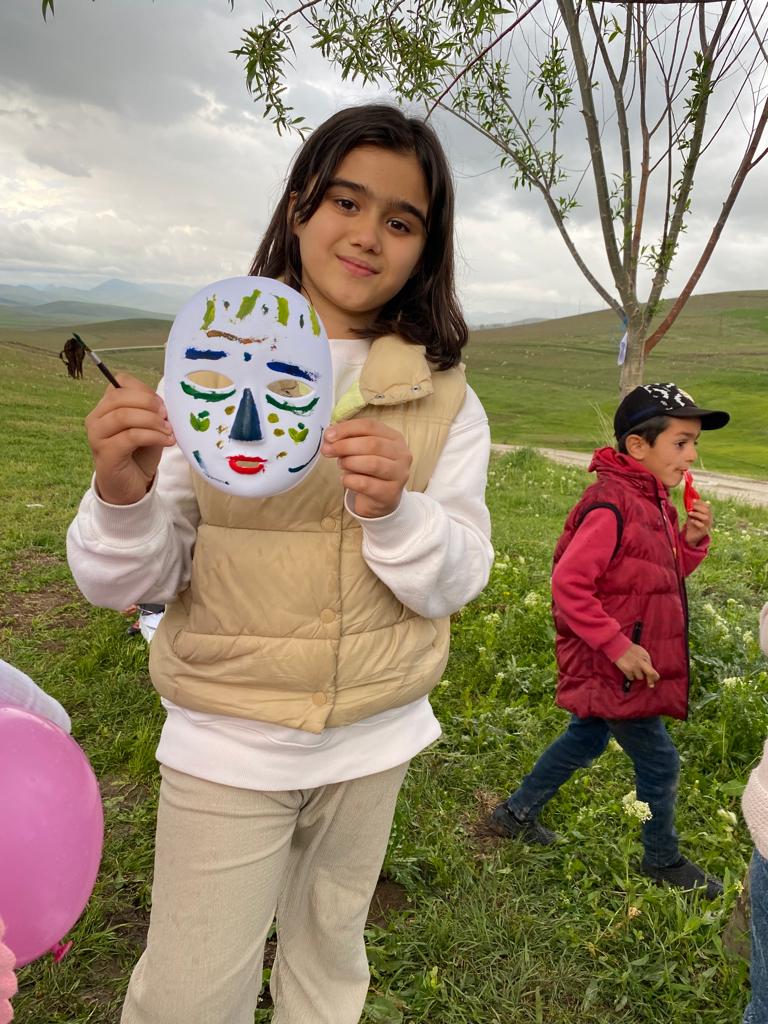 